APÊNDICE B - PLANTAS BAIXASRESTAURANTE ESTUDANTIL - CAMPUS JOÃO PESSOA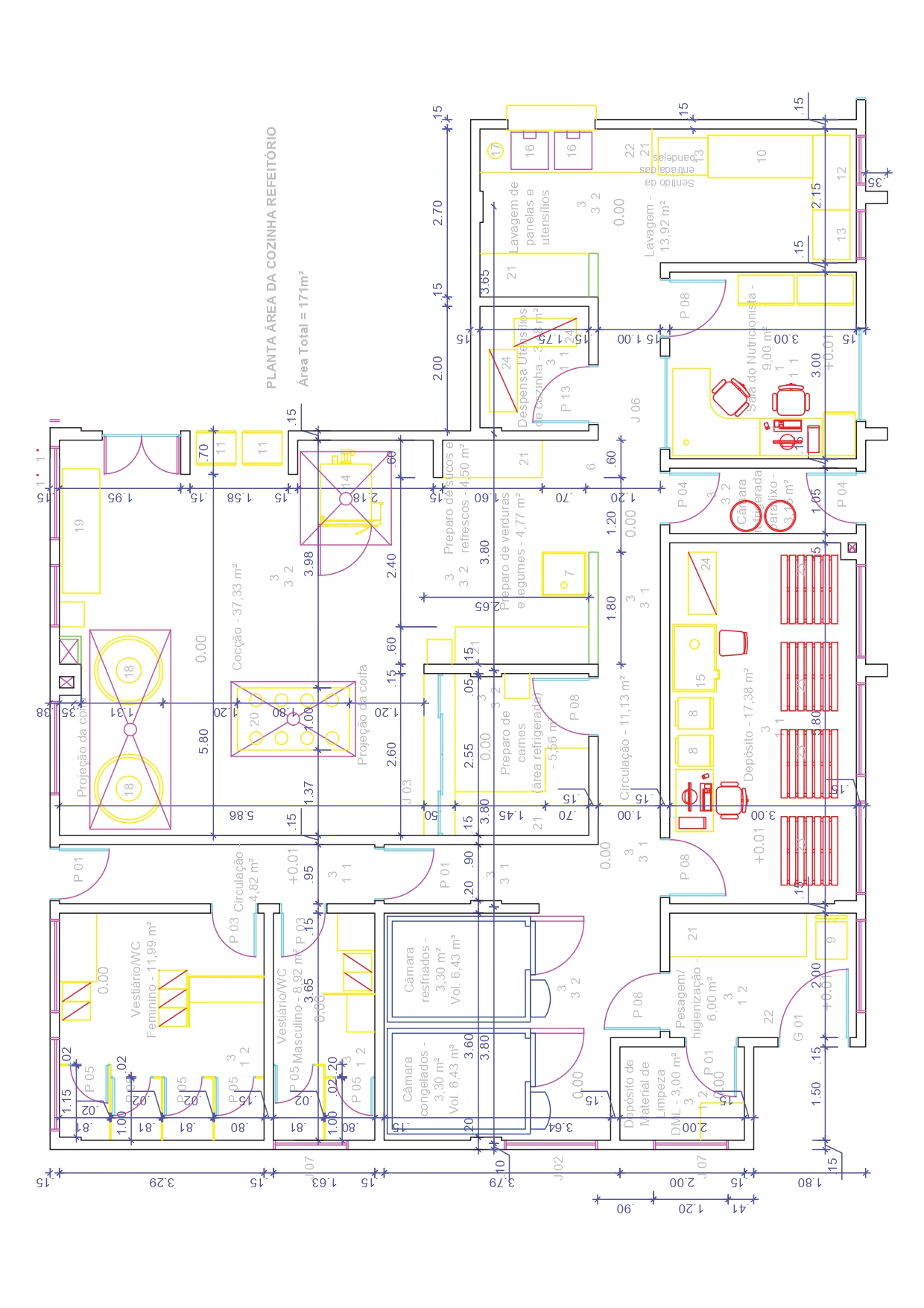 RESTAURANTE ESTUDANTIL - CAMPUS CABEDELO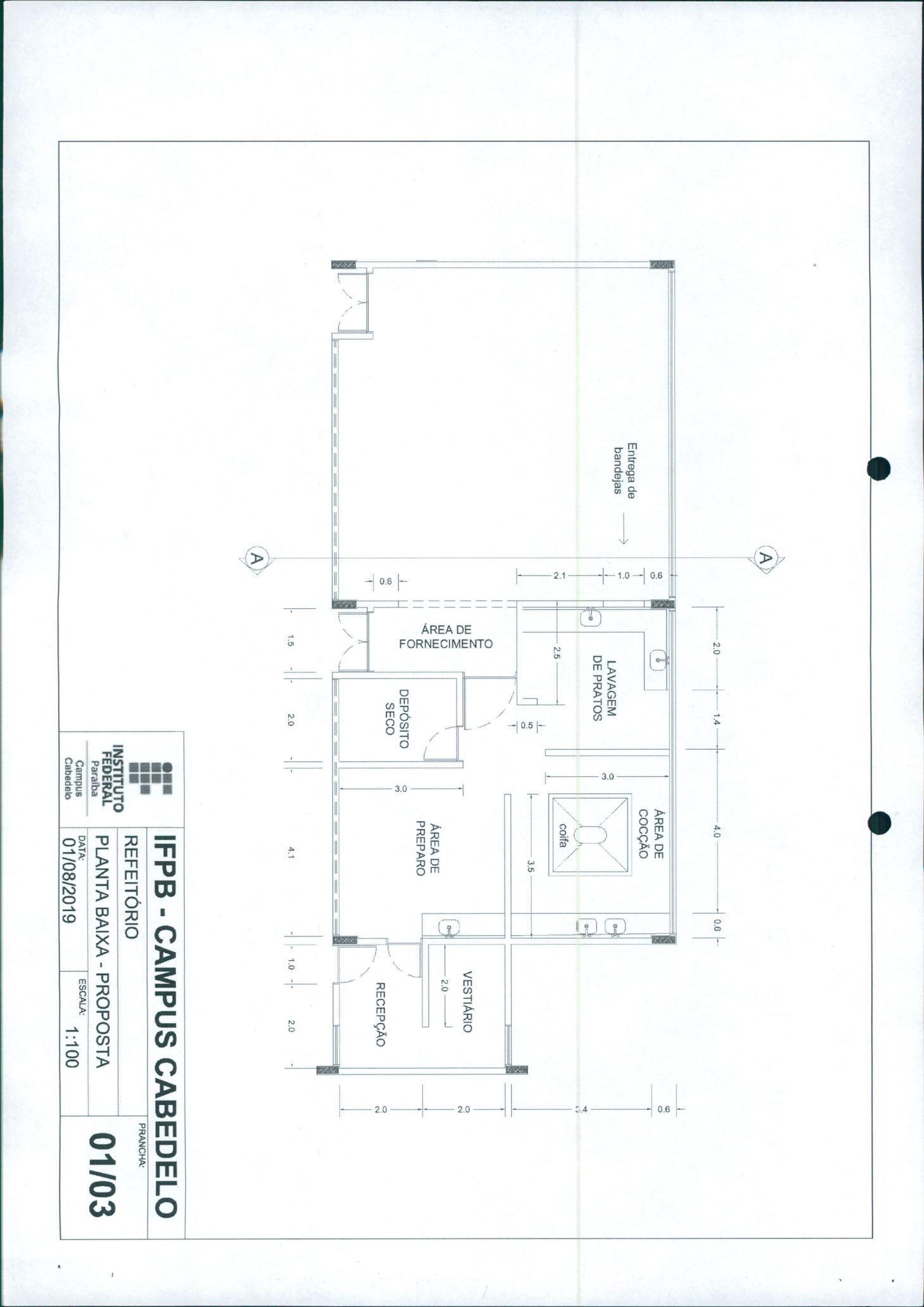 RESTAURANTE ESTUDANTIL - CAMPUS MONTEIRO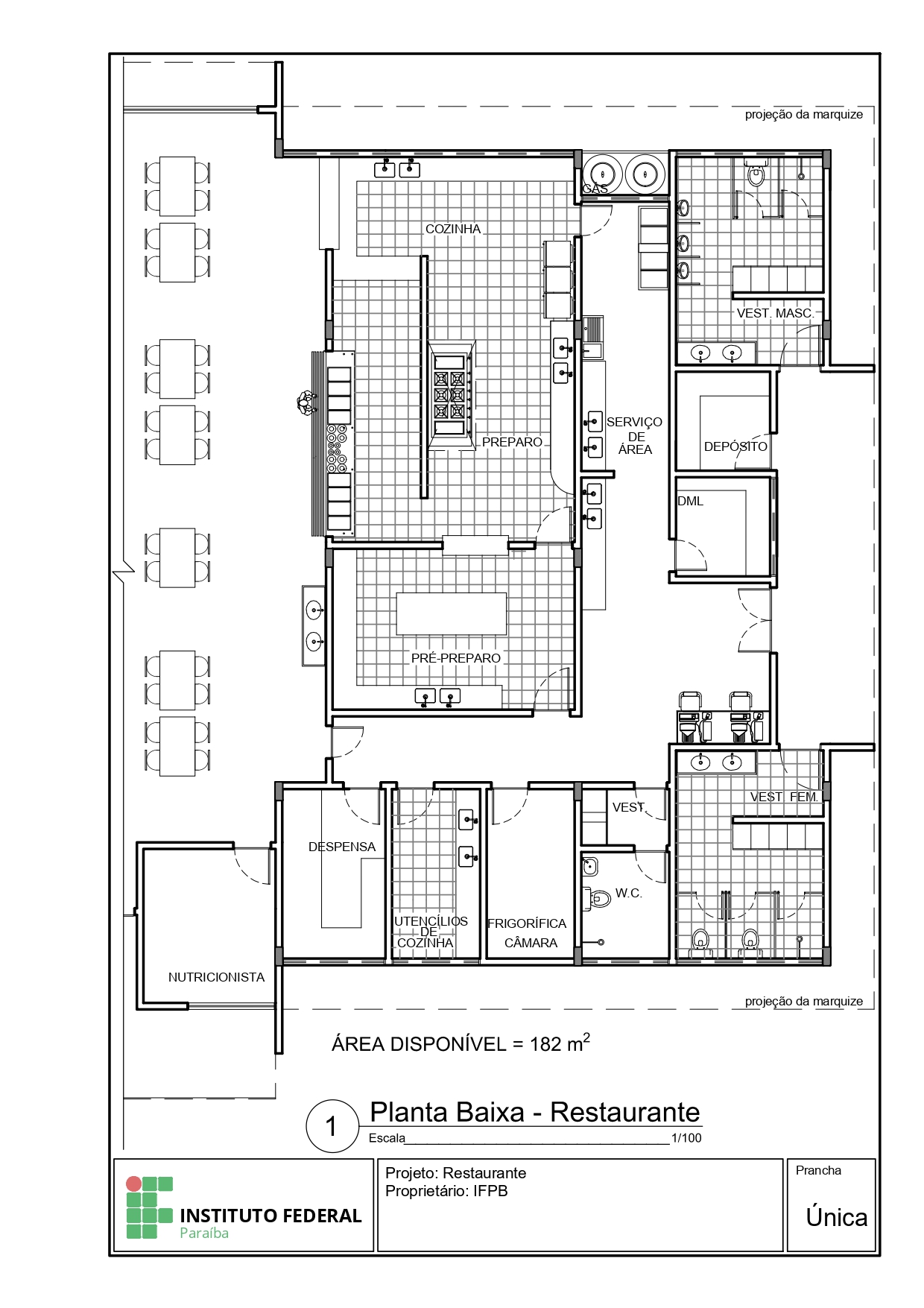 RESTAURANTE ESTUDANTIL - CAMPUS PATOS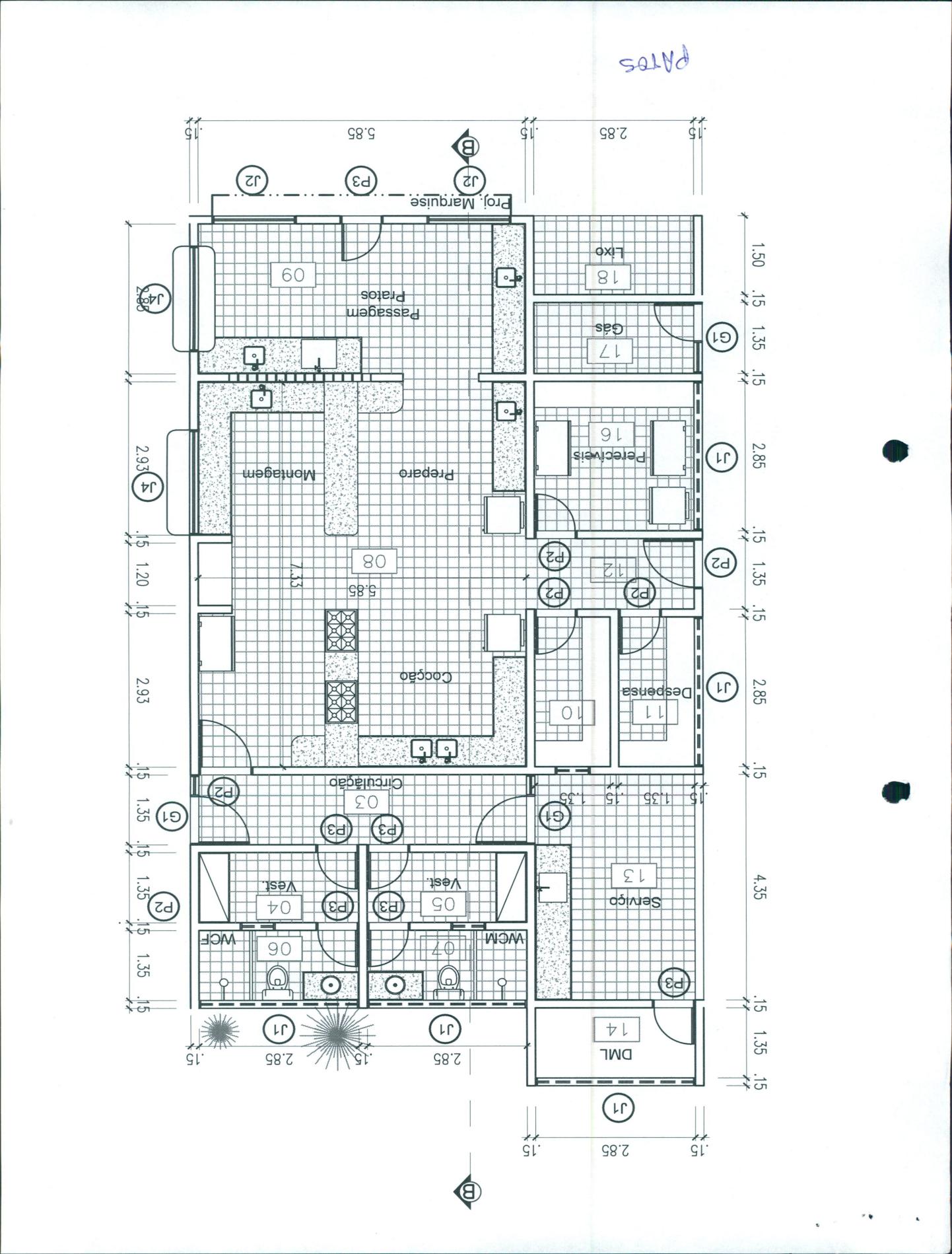 RESTAURANTE ESTUDANTIL - CAMPUS PICUÍ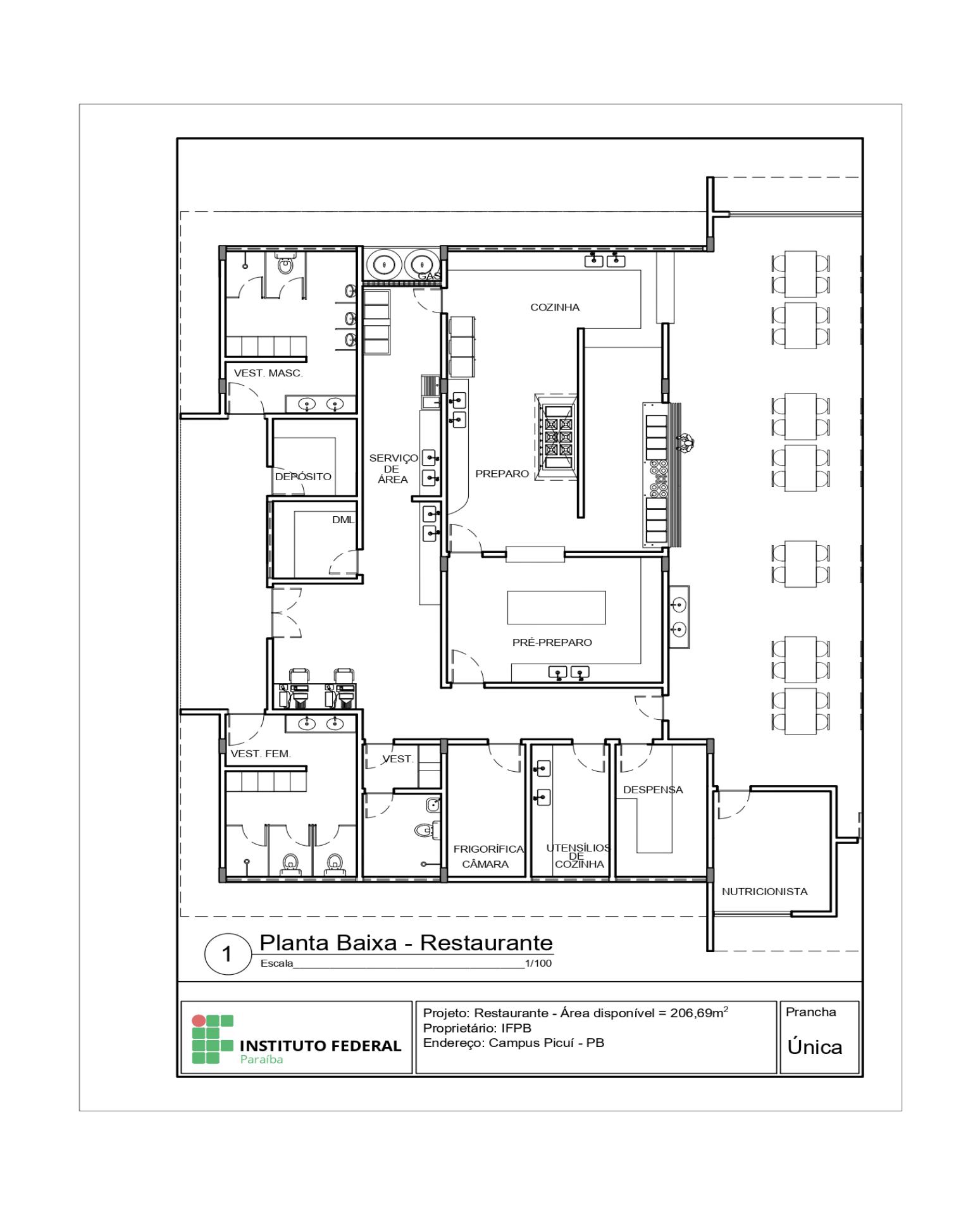 RESTAURANTE ESTUDANTIL - CAMPUS PRINCESA ISABEL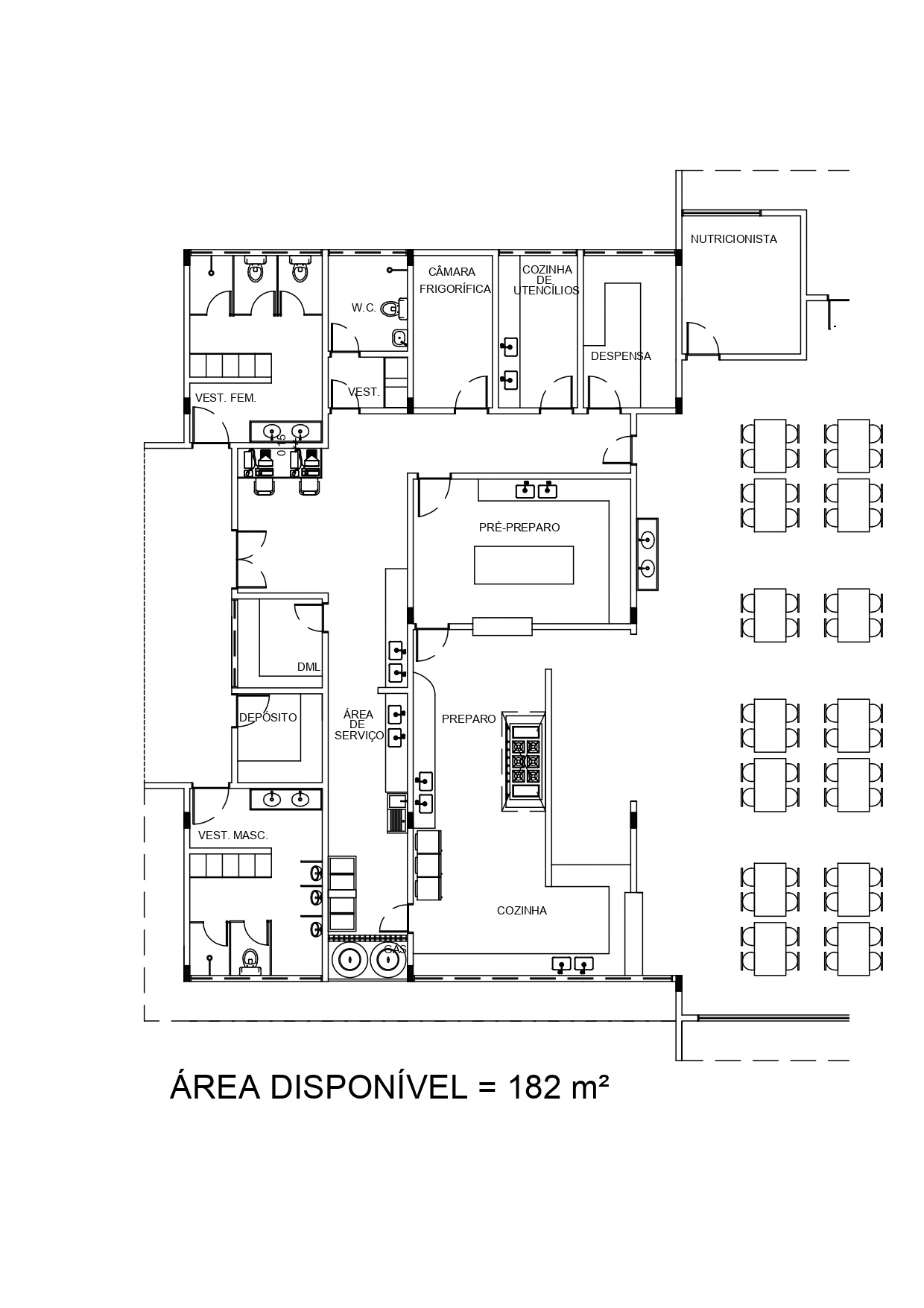 